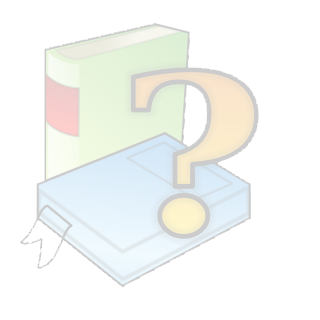 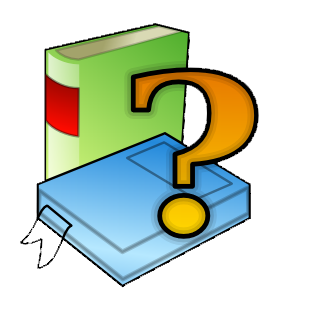 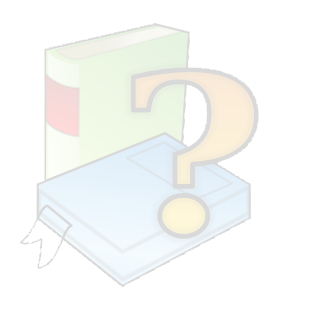 i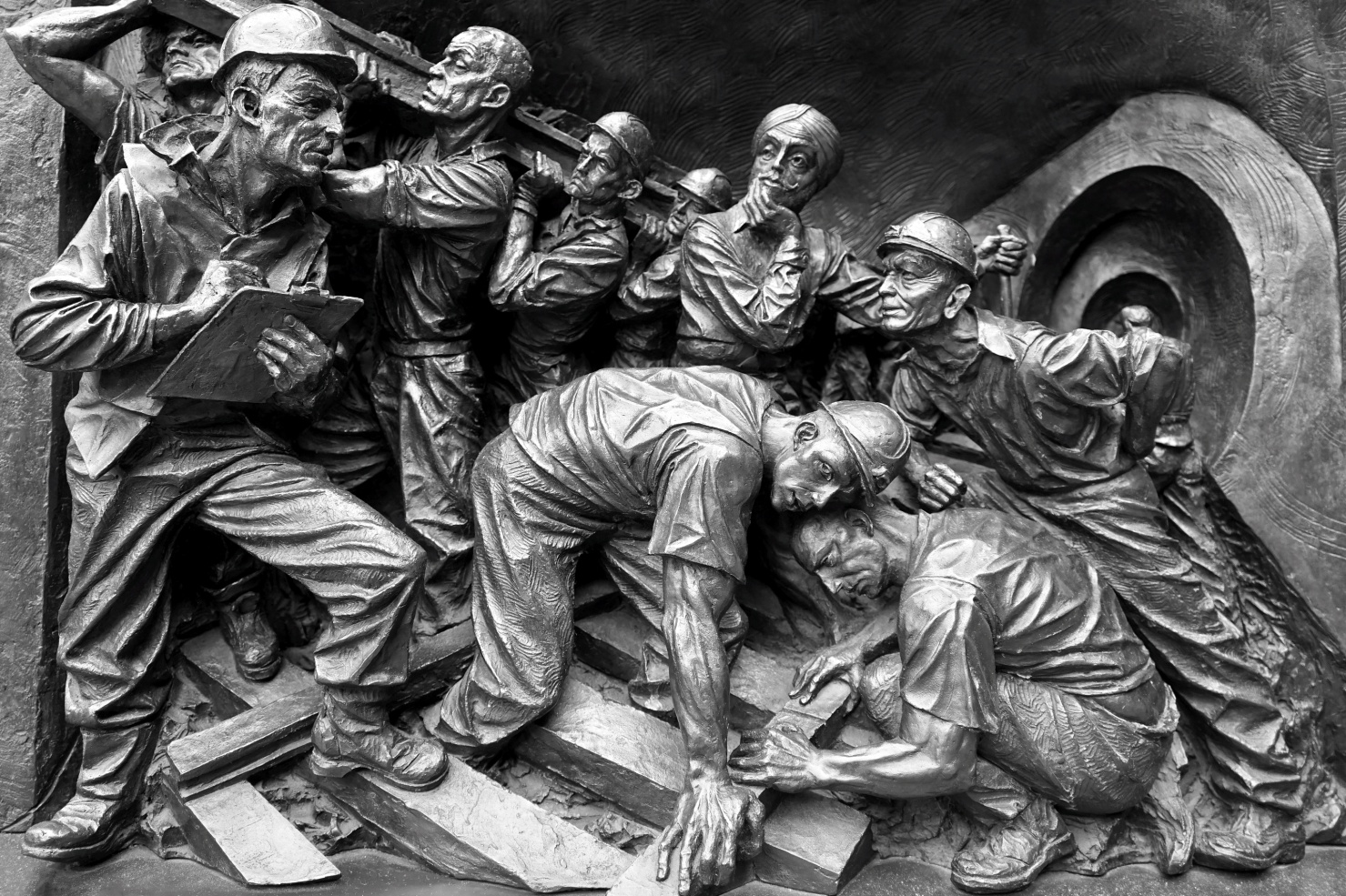 